Казахский национальный университет имени аль-ФарабиЮридический факультетКафедра уголовного права, уголовного процесса и криминалистикиПРОГРАММА ЭКЗАМЕНАпо дисциплине «Методические основы трасологических экспертиз»по специальности «7М04224-судебная экспертиза»Алматы, 2020Программа экзамена дисциплины «Методические основы трасологических экспертиз» по специальности «7М04224-судебная экспертиза» разработана старшим преподавателем кафедры уголовного права, уголовного процесса и криминалистики Шопабаевым Б.А.Рассмотрено на заседании кафедры уголовного права, уголовного процесса и криминалистикиПротокол № 39от « 09 »__06__2020 г. Заведующая кафедры уголовного права, уголовного процесса и криминалистикид. ю. н., профессор							Джансараева Р. Е.ВведениеИзучение образовательной программы магистратуры по специальности «7М04224- судебнаяя экспертизя» завершается сдачей итогового контроля - экзамена по изучению дисциплины в соответствии с государственным общеобязательным стандартом образования Республики Казахстан и академической политикой. К экзамену (итоговому контролю) допускаются только магистранты, не имеющие задолженности по оплате, завершившие учебный процесс по дисциплине в соответствии с учебной программой и рабочим учебным планом для магистратуры и набравшие соответствующий баллы. Итоговый экзамен (итоговый контроль) проводится в указанные сроки в соответствии с академическим календарем и рабочим учебным планом.Магистранты, которые в соответствии с учебной программой и рабочим учебным планом не смогли завершить учебный процесс по дисциплине и набрать соответствующие баллы, для пересдачи неудовлетворительной оценки на положительную получают допуск и сдают итоговый контроль на всех видах занятий, предусмотренных рабочим учебным планом по данной дисциплине, в течение одного из следующих академических периодов или в летнем семестре.Если магистрант, выполняя учебную программу в полном объеме, своевременно не явился на экзамен, в экзаменационной ведомости напротив его фамилии делается запись «не явился». При наличии у магистранта уважительных причин распоряжением декана факультета ему утверждается индивидуальный график сдачи экзамена. При отсутствии уважительных причин неявки на экзамен приравнивается к оценке "неудовлетворительно".В случае получения оценки «неудовлетворительно» в соответствии с отметкой «FX» студенту предоставляется возможность пересдачи экзамена.Магистранту, не согласному с оценкой итогового контроля, предусмотрена возможность подачи апелляции не позднее, чем на следующий день после экзамена.Пересдача положительной оценки по итоговому контролю в целях повышения в период данной промежуточной аттестации не допускается.Экзаменационные вопросы утверждаются после прохождения соответствующей проверки.Инструкция по сдаче экзамена1. Итоговый экзамен по дисциплине проводится в устной форме в ZOOM. Устный экзамен: традиционный – ответы на вопросы. Формат экзамена – синхронный. Процесс сдачи устного экзамена магистрантом предполагает автоматическое создание экзаменационного билета, на который магистранту необходимо ответить устно экзаменационной комиссии. При проведении устного экзамена обязательно осуществляется видеозапись. К персональному компьютеру экзаменуемого предъявляются следующие требования:1.1. Наличие стационарного компьютера или ноутбука (планшет, смартфон);1.2. Требуется рабочая и включенная веб-камера (у ноутбука также будет своя встроенная камера, камера смартфонов должна быть включена спереди);1.3. Во время экзамена необходимо бесперебойное подключение к интернету;1.4. Записывается все время сдачи экзамена, при этом должны быть видны лицо, стол и пространство студента.2. Экзамен проводится в обязательном порядке в соответствии с заранее утвержденным графиком.3. Магистрант перед итоговым контролем проходит специальный инструктаж и должен ознакомиться с критериями оценивания.4. По расписанию экзаменов организатор экзамена-конференции – преподаватель или член экзаменационной комиссии, начинает конференцию в ZOOM и отправляет приглашения и запускает участников экзамена.5. По требованию магистрант должен подключиться к видеоконференции в ZOOM по ссылке.6. Билет состоит из 3 вопросов. Общее время сдачи 15 минут.7. После соединения в конференции онлайн всех участников преподаватель или член комиссии:- включает ВИДЕОЗАПИСЬ экзамена;- приветствует участников экзамена;- предупреждает о том, что ведется видеозапись;- оглашает регламент экзамена: порядок экзаменуемых, время на подготовку, время на ответ;- дает разрешение на составление тезисов ответов при необходимости на бумаге ручкой;- предупреждает, что экзаменуемый должен будет продемонстрировать лист с тезисами перед началом ответа;- разрешает другим экзаменуемым быть в режиме ожидания – не находиться перед камерой постоянно, но не выходить из совещания;- оглашает фамилию, имя и отчество экзаменуемого;- просит экзаменуемого показать на видеокамеру документ, удостоверяющий личность (УДВ или паспорт. ЗАПРЕЩЕНО принимать экзамен по ID-карте) помещение, в котором он находится – в помещении не должно быть посторонних людей, дополнительных источников информации (если это возможно со стороны студента);- предупреждает о запрете на использование дополнительных источников информации.8. Председатель экзаменационной комиссии называет ФИО студента, просит его включить демонстрацию экрана, зайти под своей учетной записью в ИС Univer, открыть экзаменационный билет и прочесть вопросы билета.9. Комиссия записывает вопросы, произнесенные магистрантом, для последующего опроса.10. Просит магистранта переключить изображение на камеру (обязательно чтобы лицо магистранта было видно)11. Даёт время на подготовку ответа:- время на подготовку определяет преподаватель и/или члены комиссии; члены комиссии и преподаватель контролируют процесс подготовки магистранта делая замечания при необходимости или останавливают ответ магистранта (в случае грубых нарушений правил поведения на экзамене, с составлением акта нарушения);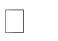 - допускается использование магистранта черновика для составления конспекта ответа. При этом магистрант должен продемонстрировать на камеру лист черновика до и после работы с ним.12. Опрашивает магистранта по вопросам билета.13. После завершения ответа магистранта, разрешает сдавшему экзамен покинуть видеоконференцию.Далее процедура повторяется с каждым магистрантом группы. Магистранты перед началом устного экзамена должны проверить:- интернет соединение на своем рабочем устройстве (компьютер, моноблок, ноутбук, планшет), устройство должно быть обеспечено зарядкой в течение всего времени экзамена;- исправность веб-работы камеры и микрофона.14. За 30 минут до начала экзамена ВСЕ магистранты группы входят в организованный преподавателем или членами комиссии конференц-зал видеосвязи по указанной в правилах итогового экзамена (отправленной преподавателем/членами комиссии в случае нарушения работы сервиса видеосвязи) ссылке.15. За 30 минут до начала экзамена проверяют возможность входа в систему Univer.kaznu.kz через любой браузер, но предпочтительно через Google Chrome (в случае утери логина и/или пароля, магистранту необходимо обратится к куратору-эдвайзеру до начала экзамена). После проверки выходят из аккаунта в ожидании приглашения комиссии.16. При наступлении времени начала экзамена магистрант, который вызывается комиссией, демонстрирует на камеру своё удостоверение личности.17. Включает демонстрацию экрана.18. Заходит в свой аккаунт в ИС Univer переходит на страницу «Расписание экзаменов» выбирает актуальный экзамен – нажатием на кнопку «Сдать устный экзамен».19. Функция «Сдать устный экзамен» активна только после начала времени экзамена;20. Функция «Сдать устный экзамен» активна только для тех магистрантов, у которых есть незакрытые итоговые ведомости (экзамен, пересдача, Incomplete).21. После перехода по ссылке “Сдать устный экзамен” откроется окно, где магистрант увидит вопросы своего экзаменационного билета.22. Магистрант демонстрирует экран с вопросами билета, зачитывает их вслух.23. Переводит отображение сервиса ВКС на камеру и готовится к ответу.25. По завершению своего ответа выходит из зала видеоконференции.ВНИМАНИЕ. МАГИСТРАНТ НЕ ИМЕЕТ ПРАВА ОТКРЫВАТЬ БИЛЕТ ДО ИНДИВИДУАЛЬНОГО ПРИГЛАШЕНИЯ КОМИССИЕЙ ДЛЯ СДАЧИ ЭКЗАМЕНА.ТОЛЬКО ПО ПРОСЬБЕ КОМИССИИ МАГИСТРАНТ ЗАХОДИТ В АККАУНТ В ИС UNIVER, И ОТКРЫВАЕТ СВОЙ БИЛЕТ ПОД ВИДЕОЗАПИСЬ.При использовании Teams устно/ZOOM, экзаменатор должен распределить экзамен на периоды по 30-40 минут для переподключения. Магистрант должен полностью сдать экзамен вовремя одной сессии. Начинать отвечать в одной сессии и заканчивать после переподключения запрещено.ВНИМАНИЕ. Если по техническим причинам (отключение электричества, отключение либо низкая скорость интернета) студент, который уже открыл свой билет, отсутствует на экзамене в режиме онлайн более 10 минут, то его ответ аннулируется. Экзамен переносится на другую дату по согласованию с департаментом по академическим вопросам.ВАЖНО. Видеозапись выключается только в конце экзамена, когда будут приняты ответы всех экзаменуемых.ПО ИТОГАМ СДАЧИ ЭКЗАМЕНА:Экзаменационная комиссия и преподаватель аттестует участников экзамена.Выставляют баллы в итоговую ведомость в ИС Univer.Время на выставление баллов в аттестационную ведомость за устный экзамен - 48 часов.Итак,1. Экзамен проводится по расписанию.2. Магистранты и преподаватель должны заранее знать дату и время экзамена.3. Председатель экзаменационной комиссии и магистранты связываются по видеосвязи заранее до начала экзамена.4. Председатель экзаменационной комиссии включает ВИДЕОЗАПИСЬ экзамена.5. Магистранты в начале экзамена по расписанию получают доступ к сгенерированным ИС Univer билетам в своих учетных записях univer.kaznu.kz.6. Магистрант, вызванный членами комиссии, удостоверяет свою личность, демонстрирует свой билет в ИС Univer, и после подготовки за установленный преподавателем или комиссией период времени отвечает на вопросы билета.7. Во время ответа магистранта другие участники группы могут перейти в режим ожидания (отключить камеры, но не выходить из сервиса ВКС).8. После принятия комиссией ответа магистранта он может покинуть зал видеоконференции.9. Видеозапись выключается только в конце экзамена, когда будут приняты ответы всех экзаменуемых.10. В течении 48 часов выставляются набранные магистрантами баллы в аттестационную ведомость.Оценочная политикаКритериальное оценивание: оценка результатов обучения в соответствии с дескрипторами, проверка сформированности компетенций на промежуточном контроле и экзаменах.Итоговое оценивание: оценка активности работы в аудитории (вебинаре), оценка выполненного задания.Итоговая оценка по дисциплине рассчитывается по формуле:  где АБ – промежуточный контроль; МТ – промежуточный экзамен, ИК – итоговый контроль (экзамен).Методические основы трасологических экспертиз – 5 кредитовТемы, охватывающие экзаменационные вопросы:Тема №1. Порядок назначения и производства судебной экспертизыАнализ и характеристика общего понятия предмета судебной экспертизы как области практической деятельности. Задачи СЭ, практической экспертной деятельности, экспертные задачи. Классификации задач, основанных на формах связи.Понятие объекта судебной экспертизы. Информационная сущность объекта экспертного исследования. Классификации объектов судебных экспертиз по различным основаниям. Свойства и признаки объекта судебной экспертизы как предмет экспертного познания. Роль признаков в обосновании выводов судебных экспертов. Классификация и систематизация свойств и признаков. Значение диагностических и идентификационных признаков для экспертного познания.Тема №2. Виды судебных экспертизКомпетенция эксперта и руководителя экспертного учреждения. Место юридических знаний в системе экспертных знаний. Процессуальное положение судебного эксперта. Экспертное учреждение как субъект судебной экспертизы (проблема дачи заключения от имени юридического лица). Взаимодействие и взаимоотношения субъектов при проведении судебной экспертизы.Специальные знания, как одна из существенных составляющих модели судебного эксперта. Соотношение понятий “судебный эксперт” и “специалист”.Тема №3. Стадии экспертного исследования. Заключение судебного эксперта. Оценка заключения эксперта следователем и судом. Допрос экспертаПредмет учения о методах судебной экспертизы. Структура этого учения: понятийная, классификационная и операционная части. Закономерности метода и формы их проявления в экспертной практике. Методы ТСЭ и методы практической экспертной деятельности: существующие классификации и их анализ. Критерии допустимости использования методов в судопроизводстве. Тенденции развития методов экспертного исследования.Понятие экспертных методик. Виды экспертных методик. Их характеристика и структура. Понятие комплексной экспертной методики. Проблемы алгоритмизации, унификации и каталогизации экспертных методик.Содержание и форма заключения эксперта. Доказательственное значение и выводы судебного эксперта. Вероятность и достоверность в экспертном исследовании. Пути и формы использования результатов экспертных заключений в доказывании по уголовным гражданским делам. Заключение эксперта в системе судебных доказательств. Оценка заключения органом, назначившим экспертизу: теория и практика. Экспертные ошибки: их виды, классификация, пути выявления и устранения.Тема №4. Методы криминалистических экспертиз и их классификацияСодержание и форма заключения эксперта. Доказательственное значение и выводы судебного эксперта. Вероятность и достоверность в экспертном исследовании. Пути и формы использования результатов экспертных заключений в доказывании по уголовным гражданским делам. Заключение эксперта в системе судебных доказательств. Оценка заключения органом, назначившим экспертизу: теория и практика. Экспертные ошибки: их виды, классификация, пути выявления и устранения.Понятие экспертной профилактики. Правовые основания экспертной профилактической деятельности. Формы и виды профилактической работы судебного эксперта. Порядок осуществления экспертно-профилактической деятельности сотрудниками судебно-экспертных учреждений. Оформление результатов профилактической работы судебных экспертов.Тема №5. Научные основы и методы трасологииПредмет криминалистической трасологии. Объективные закономерности материального мира, изучаемые трасологией.Материалистическая диалектика как методологическая основа теории и практики трасологических исследований. Связь трасологии с другими разделами криминалистической техники, естественнонаучными знаниями и техническими науками. Основные понятия трасологии.Задачи трасологии в свете общих требований борьбы с преступностью, направленных на совершенствование работы правоохранительных органов. Формы использования специальных знаний в области трасологии.Трасологическая экспертиза как процессуальная форма использования специальных криминалистических знаний. История, развитие и формирование научных основ трасологии и трасологической экспертизы.Система трасологии. Общие положения трасологии. Виды трасологических экспертных исследований, их задачи и объекты. Современное состояние трасологических исследований за рубежом. Роль трасологических исследований в раскрытии, расследовании, предотвращении преступлений и проблемы повышения их эффективности. Понятие следа в трасологии. Следы как отображение внешнего строения и иных свойств материальных объектов.Тема №6. Основы трасологической диагностики и идентификацииКриминалистическая сущность и значение диагностической трасологической экспертизы. Вопросы, разрешаемые диагностической трасологической экспертизой. Виды диагностической трасологической экспертизы по распознаванию (установлению родовой видовой принадлежности, отдельных свойств) субъектов, объектов и механизмов, фактическому состоянию объектов, возможностям совершения отдельных действий, обстоятельствам произведенных действий. Стадии экспертного исследования диагностической экспертизы. Особенности получения и обработки информации на стадии сравнительного исследования при производстве диагностической экспертизы.Роль и место моделирования в диагностической трасологической экспертизе. Роль значение статистических данных в криминалистической диагностике. Общие положения методики диагностической трасологической экспертизы.Тема №7. Основы методики трасологических исследованийОбщие положения методики трасологической экспертизы. Организация и проведение экспертных исследований в государственных судебно-экспертных учреждениях. Права и обязанности эксперта. Порядок получения материалов на экспертизу. Получение дополнительных материалов и образцов.Стадии экспертного исследования. Предварительное исследование и его задачи. Аналитическая стадия, её этапы. Цели и задачи раздельного исследования. Основы трасологического анализа признаков внешнего строения.Экспертный эксперимент, цели его проведения. Методологические основы экспертного эксперимента. Выбор материалов и условий проведения эксперимента. Оценка устойчивости связей между признаками объектов и их отображениями. Вариационность отображения признаков.Тема №8. Экспертиза следов ног человека и обувиВопросы, решаемые экспертизой следов ног человека и обуви. Объекты трасологической идентификационной экспертизы следов ног и обуви. Классификация идентификационных признаков. Строение и идентификационные признаки стопы ноги человека. Признаки производственного происхождения, ремонта и ношения обуви.Методика идентификационной экспертизы поверхностных и объемных следов обуви.Содержание и объем стадий предварительного и раздельного исследования. Особенности экспертного эксперимента в экспертизе следов ног человека и обуви.Тема №9. Экспертиза следов зубов человекаКриминалистическое значение экспертизы следов зубов. Вопросы, решаемые экспертизой следов зубов. Зубной аппарат человека как следообразующий объект. Строение зубного аппарата человека. Классификация идентификационных признаков зубного аппарата. Общие и частные признаки зубного ряда. Общие и частные признаки отдельных зубов. Анатомические и функциональные признаки.Механизм образования следов зубов. Их классификация. Технические средства и способы фиксации следов зубов на скоропортящихся объектах. Требования, предъявляемые к упаковке объектов со следами зубов. Подготовка материалов на экспертизу следов зубов. Получение образцов для сравнительного исследования. Методика идентификации человека по следам зубов. Объекты идентификационной экспертизы. Особенности проведения сравнительного исследования и оценки его результатов. Использование методов моделирования в трасологической экспертизе следов зубов. Современные возможности комплексной (трасологической и судебно-медицинской) экспертизы следов зубов. Методические особенности решения диагностических экспертных задач по следам зубов.Тема №10. Экспертиза следов орудий взлома и инструментов Криминалистическое понятие орудия и способа взлома. Значение следов орудий взлома для раскрытия и расследования преступлений и уголовно-правовой квалификации расследуемых преступлений. Способы взлома дверей, окон, стен, полов, потолочных перекрытий, сейфов и металлических шкафов.Классификация следов орудий взлома: по механизму образования, по принципу действия орудия взлома, по виду орудия взлома, по источнику воздействия (энергии).Предварительное исследование следов орудий взлома на месте происшествия. Получение розыскной информации о групповой принадлежности орудий взлома, личности преступника, обстоятельствах взлома. Фиксация результатов предварительного исследования следов орудий взлома. Правила изъятия и упаковки следов орудий взлома и других объектов.Вопросы, решаемые экспертизой следов орудий взлома. Объекты идентификационной трасологической экспертизы следов орудий взлома. Методика идентификационной экспертизы орудий взлома. Предварительное исследование объектов. Стадия раздельного исследования. Влияние механизма следообразования на отображение признаков в следах. Встречный и фронтальный углы. Оценка идентификационной значимости признаков и решение вопроса о пригодности следов орудий взлома для идентификации. Использование вероятностной оценки пригодности линейных (динамических) следов орудий взлома для идентификации.Тема №11. Экспертиза замковЗначение экспертизы замков. Замки как средство охраны и контроля. Классификация замков по способу крепления, назначению, конструктивному типу. Конструкция и принцип действия замков: пружинных, сувальдных, цилиндровых, с шифрующими устройствами. Новые конструктивные типы замков. Понятие взлома и криминального отпирания замков. Способы взлома замков. Способы отпирания замков. Участие специалиста-криминалиста в осмотре места происшествия, связанного со взломом и отпиранием замков. Изъятие с места происшествия взломанных и отпертых замков.Методика трасологической экспертизы замков. Установление технического состояния замков. Установление способов взлома и отпирания. Установление факта отпирания замка посторонним предметом. Установление возможности отпирания замка представленным предметом (орудием).Тема №12. Экспертиза механических повреждений одеждыКриминалистическое значение и задачи трасологической экспертизы механических повреждений одежды. Классификация повреждений одежды. Особенности механизма их образования. Факторы, определяющие отображение признаков орудий в следах-повреждениях. Методика трасологического исследования повреждений: определение механизма возникновения повреждения, установление групповой принадлежности орудия, которым образовано повреждение. Особенности проведения эксперимента и получения экспериментальных образцов повреждений. Возможности идентификации орудий. Комплексные исследования механических повреждений одежды.Тема №13. Экспертиза пломб и запорно-пломбировочных устройств Конструктивные типы пломб. Свинцовые и полиэтиленовые пломбы, их устройство и правила навешивания. Принципы запирания свинцово-ленточной пломбы, запорно-пломбировочных устройств («Спрут-Универсал» и «Ерш», пломб-запоров «Спрут», «Клещ», «Клещ-М», «Лавр» и др.).Некоторые конструктивные типы иностранных пломб.Способы нарушения (снятия) пломб. Признаки различных способов снятия и вскрытия пломб. Осмотр нарушенных пломб на месте происшествия.Методика экспертного исследования пломб с целью решения диагностических задач, в том числе установления криминального снятия пломб. Особенности экспертизы полиэтиленовых пломб. Исследование пломб новых конструкций.Тема №14. Экспертиза установления целого по частямСущность и криминалистическое значение экспертного исследования целого по частям. Теоретические основы установления целого по частям. Понятие целого: монолитное, комплектное, составное. Расчленение и отделение части от целого. Идентификационные признаки (общие и частные).Экспертные приемы и методы сравнения признаков предполагаемых частей целого при наличии у них общих линий и поверхностей разделения.Методика установления целого по частям при отсутствии общих линий и поверхностей разделения. Исследование объектов из стекла, древесины, бумаги, ткани и др. Возможности комплексных исследований с привлечением оптических квантовых генераторов для установления целого по частям при отсутствии общих линий и поверхностей разделения.Тема №15. Транспортно-трасологические экспертные исследованияПонятие транспортного средства. Понятие и виды дорожно-транспортных происшествий (ДТП). Основные следообразующие детали и части транспортных средств. Участие специалиста-криминалиста в осмотре места ДТП. Обнаружение следов транспортных средств на месте ДТП. Установление моделей шин по их следам.Предварительное исследование следов в целях установления групповой принадлежности транспортного средства.Получение розыскной информации о скрывшемся транспортном средстве. Осмотр транспортных средств – участников ДТП.Участие специалиста-криминалиста в установлении механизма ДТП.Приемы и способы фиксации следов транспортных средств.Описание следов транспортных средств в протоколе осмотра места ДТП.Задачи экспертизы следов транспортных средств. Особенности, назначение и проведение комплексной (трасологической, автотехнической и судебно-медицинской) экспертизы при расследовании ДТП.Список рекомендуемой литературы:1. Уголовный кодекс Республики Казахстан с изменениями на 08.04.2020 г.2. Уголовно-процессуальный кодекс Республики Казахстан с изменениями на 01.01.2020 г.3. Шопабаев Б.А. Основы трасологии: учебное пособие. – Алматы: Қазақ университеті, 2013. – 306 с.4. Шопабаев Б.А., Сатыбалдинов Д.Д. Криминалистическая техника: учебное пособие/Б.А. Шопабаев, Д.Д. Сатыбалдинов. – Алматы, 2015. – 261 с.5. Сборник образцов уголовно-процессуальных документов досудебного расследования/сост.: Б.А. Шопабаев, Д.Д. Сатыбалдинов. – Алматы: Қазақ университеті, 2016. – 170 с.6. Современные технологии криминалистической техники и криминалистической тактики: учеб. пособие/под ред. Р.Е. Джансараевой. – Алматы: Қазақ университеті, 2017. – 394 с.Оценка по буквенной системеКоличественный эквивалент(% - показатель) балловОценка по традиционной системеА4,095-100Отлично А-6,6790-94В+3,3385-89Хорошо В3,080-84В-2,6775-79С+2,3370-74С2,065-69Удовлетворительно С-1,6760-64D+1,3355-59D-1,050-54FX0,525-49НеудовлетворительноF00-24